ALLEGATO C (Modello di Research Proposal, da riempire come se dovesse essere valutato dal vero Panel ERC)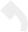 Proposal Full TitlePROPOSAL ACRONYMCOVER PAGE:Name of the Principal Investigator (PI)Name of the PI’s Host Institution for the projectProposal Duration in monthsSection a: Extended Synopsis of the scientific proposal (max. 5 pages)Section b: Resources Please respect the following formatting constraints: Times New Roman, Arial or similar, at least font size 11, margins (2.0cm side and 1.5cm top and bottom), single line spacing. 